Gestion des ressources humaines414-TC6-AS    groupe 06259Boîte à  outilsTravail présenté àMme Julie HébertCollège LaSalleLe 12 novembre 20171. Section 1: présentation de l'établissement et des positions1.1 La description 	Depuis son ouverture en 2008, l’Hôtel Le Crystal est devenu l’un des établissements les plus prisés de Montréal. Le Crystal est un hôtel boutique de 5 étoiles qui se situe au centre-ville, promettant une expérience personnalisée aux accents chaleureux et décontractés aux clients d’affaires et d’agrément, en groupes ou individuels. On offre à nos clients tous les conforts souhaités de même que des salles de réunion polyvalentes.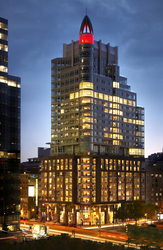 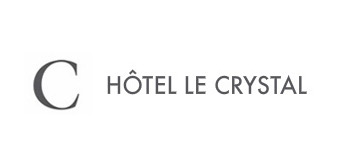 1.2 Les valeurs et la culture de l'entreprise À seulement deux pas du Centre Bell (le haut-lieu des sports et des spectacles de Montréal) l’Hôtel Le Crystal est le pied-à-terre parfait avec l’énergie chic et urbaine qui émane de la ville. Que vous planifiez visiter Montréal pour le travail ou le plaisir, vous allez aimer le service personnalisé qu’offre l’hôtel, ainsi qu’un personnel attentif et à l’écoute de vos besoins.L’Hôtel Le Crystal est le fruit de la coopération entre deux entrepreneurs renommés de Montréal. Ils ont imaginé un complexe hybride qui comprend un superbe hôtel-boutique et des résidences très bien équipées, le tout complémenté d’un service de restauration haut de gamme, d’un centre de mise en forme et d’un spa. L’hôtel — l’un des premiers en son genre — a officiellement ouvert ses portes le 15 mai 2008.En tant qu’établissement québécois indépendant, nous voulons mettre en valeur le leadership et l’entrepreneuriat locaux. C’est dans notre ADN d’aider nos artistes, nos producteurs et nos entrepreneurs!Venez vivre une expérience unique dans un hôtel « très Montréal » !1.3 Les stratégiesDéfinir l’identité de l’entreprise; la culture et les valeurs.Mettre en cohérence l’encadrement et la gestion des talents. En fonction du but à atteindre, on fait évoluer le rôle de l’encadrement pour qu’il puisse à son tour faire évoluer les comportements et talents de nos employés.Développer une culture d’entreprise forte et attractive. Faire en sorte d’avoir un discours et un comportement cohérents, conformes aux valeurs de l’entreprise pour attirer les candidats ciblés.La confiance, savoir faire circuler l’information, donner confiance en reconnaissant les bons résultats.Former les employés, leur donner la possibilité de débattre, d’exercer leur esprit d’analyse, leur esprit critique, les inciter à développer leur créativité.Écouter nos employés,  se remettre en question.On utilise le marketing mix dans notre marketing RH, c’est-à-dire les 4P.Produit: on offre la formation initiale pour les nouveaux employés. L’image de l’intégration de d’hôtel. Place: participation des employés (les événements, les activités) Promotion: on offre les promotions internes à nos employés.Prix: le salaire, les primes.1.4 La position choisie-Préposé de la réception : Les préposés à la réception accomplissent des tâches directement liées au séjour de la clientèle. Plus précisément, il s'agit du traitement des réservations, des arrivées, des départs et de l'information de la clientèle. Ils font aussi la promotion ainsi que la vente des services de l'établissement et des produits touristiques. Ils sont en mesure d'utiliser des outils informatiques, d’effectuer des opérations financières, de communiquer efficacement, de traiter les plaintes et d'en assurer le suivi ainsi que de voir à la sécurité et à la protection de la clientèle. On retrouve cette fonction de travail principalement dans le sous-secteur de l’hébergement. Principales tâches:  Préciser les besoins du client et ouvrir son dossierTraiter les commentaires et les plaintes des clients et en assurer le suiviConfirmer, modifier ou annuler une réservationAccueillir les clients à leur arrivée, vérifier les données de la réservation et proposer des services complémentaires-Concierge: Un concierge est un employé des services à la clientèle dont la fonction est d’offrir des renseignements et des services personnalisés aux clients des hôtels de prestige.On retrouve cette fonction de travail dans le sous-secteur de l’hébergement. Les entreprises les plus susceptibles d’embaucher des travailleurs pour cette fonction de travail sont les hôtels de grande envergure et les centres de villégiature/de santé. Principales tâches:Répondre aux diverses questions des clients, portant entre autres sur les services de l’établissement, sur les principaux attraits touristiques de la région et sur les divertissementsEffectuer les réservations nécessaires (billets de spectacles, restaurants, limousines, etc.)Changer les monnaies étrangèresRépondre le plus efficacement possible à toute demande provenant des clients-Préposé à l’entretien ménager:Un préposé à l’entretien ménager accomplit un ensemble de tâches visant à assurer le confort des clients durant leur séjour dans l’établissement. Il est responsable de nettoyer, d’entretenir et de remettre en ordre les unités de location de même que les aires publiques, selon les politiques et procédures de l’établissement.Le préposé à l’entretien ménager est sous l’autorité de la gouvernante et du superviseur de l’entretien ménager.
Principales tâches:Faire le nettoyage de la chambre, changer la literie, faire les lits et nettoyer la salle de bain.Rendre les chambres attrayantes pour les clientsRépondre aux demandes spéciales des clients suivant la politique de l'hôtelNoter les articles manquants et examiner le fonctionnement général de l'équipement des chambres2. Section 2: Le Processus d'embauche2.1 Le profil du candidat idéal-Préposés à la réception : Les critères de sélection pour les candidats idéals:Diplôme collégialCapacité de répondre aux exigences de la clientèleCapacité de gérer les priorités et travailler en équipeCommuniquer et d’interagir dans des situations de travail variéesLa maîtrise du français et de l’anglais (l’oral et l'écrit)
-Concierge:Le candidat idéal pour le poste de Concierge devrait avoir:De l’autonomie, de l’entregent, du sens de l’initiative, etc.;Des aptitudes pour la communication verbale;Tolérance au stress;Débrouillardise pour répondre à une grande variété de demandes d’information et des services. Être membre de la société de Clefs d’or du Canada Diplôme collégial et un minimum d’expérience d’un an dans le domaine de l’hôtellerieLa maîtrise du français et de l’anglais (à l’oral et à l'écrit). Connaissance d’une troisième langue, un atout.Connaissance excellente de la ville et les attraits touristiques-Préposé à l’entretien ménager:Le candidat idéal pour le poste de l’entretien ménager devrait avoir:Diplôme d’études secondaires (DES).Certificat de qualification professionnelle de préposé à l'entretien ménager (formation)Connaissance du français et de l’anglaisBonne forme physique.Débrouillardise, courtoisie, entregent.Capacité de travailler en équipe2.2 Les sources d’embaucheRecrutement:Nous allons favoriser le recrutement externe pour l’embauche, car nous sommes toujours à la recherche de nouveaux talents et d’innovation. Bien que nos employés soient talentueux et capables, nous voulons les aider à aller de l’avant dans des postes de cadres ou degestion, bref ce n’est pas le cas présentement. Toutefois, nous annoncerons les postes comme l’entretien ménager, pour permettre à nos employés de proposer des candidats. Nous offrons un bonus aux employés qui auront proposé un candidat et lorsque ce dernier sera embauché chez nous puisque nos postes sont des sous-secteurs de l’hébergement. Nous utilisons toutes les ressources à notre portée, notamment :- Sites web de recherche d’emploi :Hotelleriejobs, Jobboom, Indeed, etc.;Cela nous permet d’aller chercher des personnes plus qualifiés ou qui sont vraiment intéressés par le secteur de l’hôtellerie.- Publicités sur les réseaux sociaux :LinkedIn, Portfolios LasalleL’utilisation des technologies de l’information permet aux entreprises de diffuser largement leurs offres, de raccourcir les délais de recrutement et de mise en relation, en plus de réduire leurs coûts. Ainsi, l’utilisation d’Internet permet de sélectionner des candidats dans des banques de CV à partir de critères prédéfinis. Essentiellement l’utilisation des réseaux sociaux facilite l’accès à l’information pour les recruteurs et les candidats.- Institutions d’enseignement :Les collèges ou les universités.On organise des rencontres avec les  étudiants collégiaux. En employant des étudiants corporatifs, on peut arriver à réduire les coûts futurs de recrutement, à examiner de façon approfondie des étudiants quand on cherche des employés motivés et compétents; on peut avoir une augmentation du nombre des inscriptions au fur et à mesure que les programmes coopératifs attirent des étudiants de haute qualité, motivés et d’un calibre supérieur.- Salons et foires de l’emploi:L’avantage majeur d’un salon de l’emploi est le contact direct avec notre futur candidat. Cependant, on peut aussi observer leur comportement, leur apparence, le vocabulaire utilisé, les gestes non verbaux et la maîtrise de la langue.-Les agences de placements:Ceci nous permet d’économiser notre temps, car l’agence s’occupe de presque tout le processus d’embauche. En plus, on va chercher une main d’œuvre jeune et qui veut travailler. Cela peut être utile, même si on ne requiert pas nécessairement de candidats hautement qualifiés. 2.3 L’offre d’emploi:-Concierge:Le titre de l'emploi: Concierge Catégories: Hôtellerie, Type d’emploi: Temps pleinLe profil de l'entreprise: L’Hôtel Le Crystal est une entreprise œuvrant dans le secteur hôtelier de Montréal depuis mai 2008. Nous sommes un hôtel 5 étoiles et 4 Diamants, de 131 suites avec divers services de restauration : un bistro de type Québécois, des banquets, du room service et même un Starbucks. Notre mission est de gagner la fidélité de nos invités en leur offrant nos services avec empathie et constance, en misant sur l’excellence et la confiance, ainsi qu’en valorisant nos relations avec eux et avec nos Diamants du Crystal. Et cela pourrait être vous !La description d'emploi: En tant que Concierge de l’hôtel, vous serez en charge de conseiller les clients qui désirent explorer la ville. Que ce soit à travers les activités, l’architecture, les musés, la nourriture, etc. De plus, vous aurez des privilèges pour accéder aux services de l’hôtel; spa, salle d’entraînement.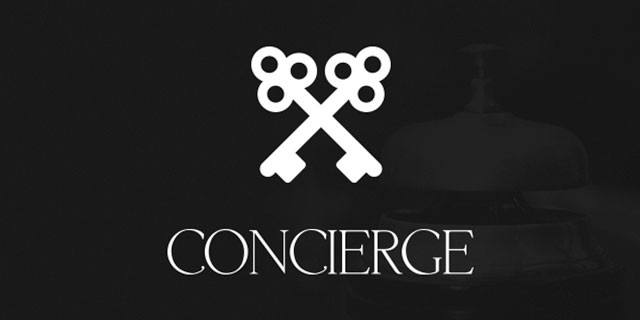 Les principales responsabilités du poste: Nous nous attendons à un certain niveau de qualité de service.Répondre aux diverses questions des clients, portant entre autres sur les services de l’établissement, sur les principaux attraits touristiques de la région et sur les divertissementsEffectuer les réservations nécessaires (billets de spectacles, restaurants, limousines, etc.)Changer les monnaies étrangèresRépondre le plus efficacement possible à toute demande provenant des clientsLes principales qualifications recherchées:Un diplôme d’études Collégiales (DEC) ou l’équivalent;Faire partie de la société de clés d’or du Canada ou présenter les preuves d’un autre pays;Des aptitudes pour la vente et le service à la clientèle;Des aptitudes pour le travail d’équipe, de l’autonomie, de l’entregent, du sens de l’initiative, etc.;Des aptitudes pour la communication verbale;Débrouillardise pour répondre à une grande variété de demandes d’information et des services.Une rémunération juste et concurrentielle: Salaire compétitif Avantage: Équipe jeune et dynamique2 jours de congés consécutifsHôtel situé en face du centre BellDate de début: Le plus tôt possibleRejoignez l’équipe des Diamants du Crystal en postulant maintenant, sur le site internet de l’hôtel. www.hotellecrystal.com ou par courriel en envoyant votre candidature à emploi@hotellecrystal.comLe masculin est utilisé pour alléger le texte, mais l’annonce s’adresse sans préférence aux hommes et aux femmes.-Préposé à la réception: Le titre de l’emploi : Réceptionniste d'hôtel Catégories: Hôtellerie,Type d’emploi: Temps pleinLe profil de l'entreprise: L’Hôtel Le Crystal est une entreprise œuvrant dans le secteur hôtelier de Montréal depuis mai 2008. Nous sommes un hôtel 5 étoiles et 4 Diamants, de 131 suites avec divers services de restauration : un bistro de type Québécois, des banquets, du room service et même un Starbucks. Notre mission est de gagner la fidélité de nos invités en leur offrant nos services avec empathie et constance, en misant sur l’excellence et la confiance, ainsi qu’en valorisant nos relations avec eux et avec nos Diamants du Crystal. Et cela pourrait être vous !La description d'emploi: le réceptionniste d'hôtel est  responsable d'accomplir différentes tâches directement liées au séjour de la clientèle de leur arrivée jusqu'à leur départ.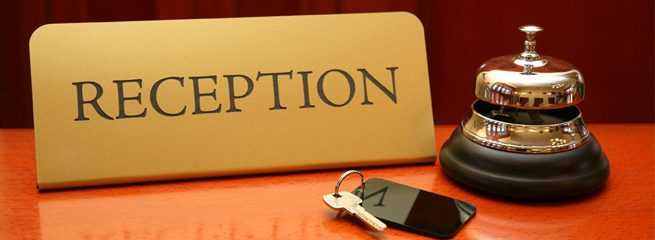 Les principales responsabilités du poste: Noter des réservations de chambres, les annuler ou les modifier; Inscrire des clients dans le registre des arrivées et leur attribuer des chambres; Fournir des renseignements sur les installations et les services hôteliers;Accueillir les voyageurs en groupe, à leur arrivée et à leur départ; Traiter le départ des clients, calculer leurs notes et percevoir les sommes dues;Effectuer de petits travaux domestiques et de nettoyage; Répondre au téléphone et transmettre les appels et les messages; Travail de bureau (p.ex.. télécopie, classement, photocopie); Fournir le service à la clientèle; Tenir les registres des chambres disponibles, des réservations et des chambres louées.Les principales qualifications recherchées:Doit communiquer efficacement (écrit et verbal) en anglais et français.Doit fournir l'excellent service à la clientèle.Doit être détaillé et organisé.Capable de travailler sous pressionCapable de résoudre des problèmes et faire des décisionsDoit avoir d'excellentes qualifications interpersonnelles et de communicationDoit être flexible concernant des quarts de travail durant les fins de semaine, les matins, des soirées et des journées fériés.  Doit posséder de bonnes compétences informatiquesUne expérience précédente comme un agent de réception est préféré.Un diplôme ou un certificat dans la gestion de voyage et de tourisme ou d'hôtel et de restaurant ou l'équivalent est préféré.Une rémunération juste et concurrentielle : Salaire compétitifAvantage:Équipe jeune et dynamique2 jours de congés consécutifsHôtel situé en face du centre BellEntrée en fonction: Le plus tôt possibleRejoignez l’équipe des Diamants du Crystal en postulant maintenant, sur le site internet de l’hôtel. www.hotellecrystal.com ou par courriel en envoyant votre candidature à emploi@hotellecrystal.comLe masculin est utilisé pour alléger le texte, mais l’annonce s’adresse sans préférence aux hommes et aux femmes.-Préposé à l’entretien ménager:Le titre de l'emploi: Entretien MénagerCatégories: Hôtellerie, Type d’emploi: Temps pleinLe profil de l'entreprise: L’Hôtel Le Crystal est une entreprise œuvrant dans le secteur hôtelier de Montréal depuis mai 2008. Nous sommes un hôtel 5 étoiles et 4 Diamants, de 131 suites avec divers services de restauration : un bistro de type Québécois, des banquets, du room service et même un Starbucks. Notre mission est de gagner la fidélité de nos invités en leur offrant nos services avec empathie et constance, en misant sur l’excellence et la confiance, ainsi qu’en valorisant nos relations avec eux et avec nos Diamants du Crystal. Et cela pourrait être vous !La description d'emploi:Le préposé à l'entretien ménager est chargé d’accomplir un ensemble de tâches visant à assurer le confort des clients durant leur séjour à l'hôtel. Il doit faire le nettoyage des chambres, changer les draps, faire les lits, nettoyer les toilettes et la salle de bain, passer l'aspirateur, laver les planchers et changer les serviettes. Elle doit rendre les chambres accueillantes et  doit mettre différentes accessoires à la disposition de la clientèle telle que les produits d'accueil, les dépliants promotionnels etc... Elle doit enlève le linge sale, faire le compte et le trie avant de le remettre à la lingerie. Elle doit être également observatrice : c'est à elle de signaler à son superviseur ou sa superviseure toute irrégularité. Elle doit noter les articles manquants et examiner le fonctionnement général de l'équipement des chambres afin de signaler les détériorations éventuelles et les réparations à effectuer (éclairage ou équipements défectueux, fuite d’eau…). 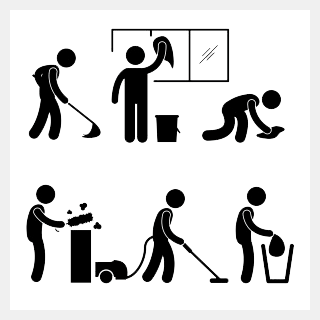 Les principales responsabilités du poste:Préparer sa journée de travail. Accomplir les activités reliées à l'entretien ménager et au confort du client.Communiquer et d’interagir dans des situations de travail variées.Procéder aux activités de fermeture de sa journée de travail.Offrir le service de couverture. Accomplir les activités d'entretien connexes.Effectuer le nettoyage des aires communes.Accomplir des activités de buanderie.Les principales qualifications recherchées:Certificat de qualification professionnelle de préposé à l'entretien ménager.Diplôme d’études secondaires (DES)Connaissance  du français et de l’anglaisAptitudes pour le travail d’équipeDébrouillardiseSens de l’organisationAptitude pour le service à la clientèleBonne forme physiqueConnaissance en informatique et en d’autres langues seraient un atoutUne rémunération juste et concurrentielle : Salaire compétitif Avantage:Équipe jeune et dynamique2 jours de congés consécutifsHôtel situé en face du centre BellDate de début: Le plus tôt possibleRejoignez l’équipe des Diamants du Crystal en postulant maintenant, sur le site internet de l’hôtel. www.hotellecrystal.com ou par courriel en envoyant votre candidature à emploi@hotellecrystal.comLe masculin est utilisé pour alléger le texte, mais l’annonce s’adresse sans préférence aux hommes et aux femmes.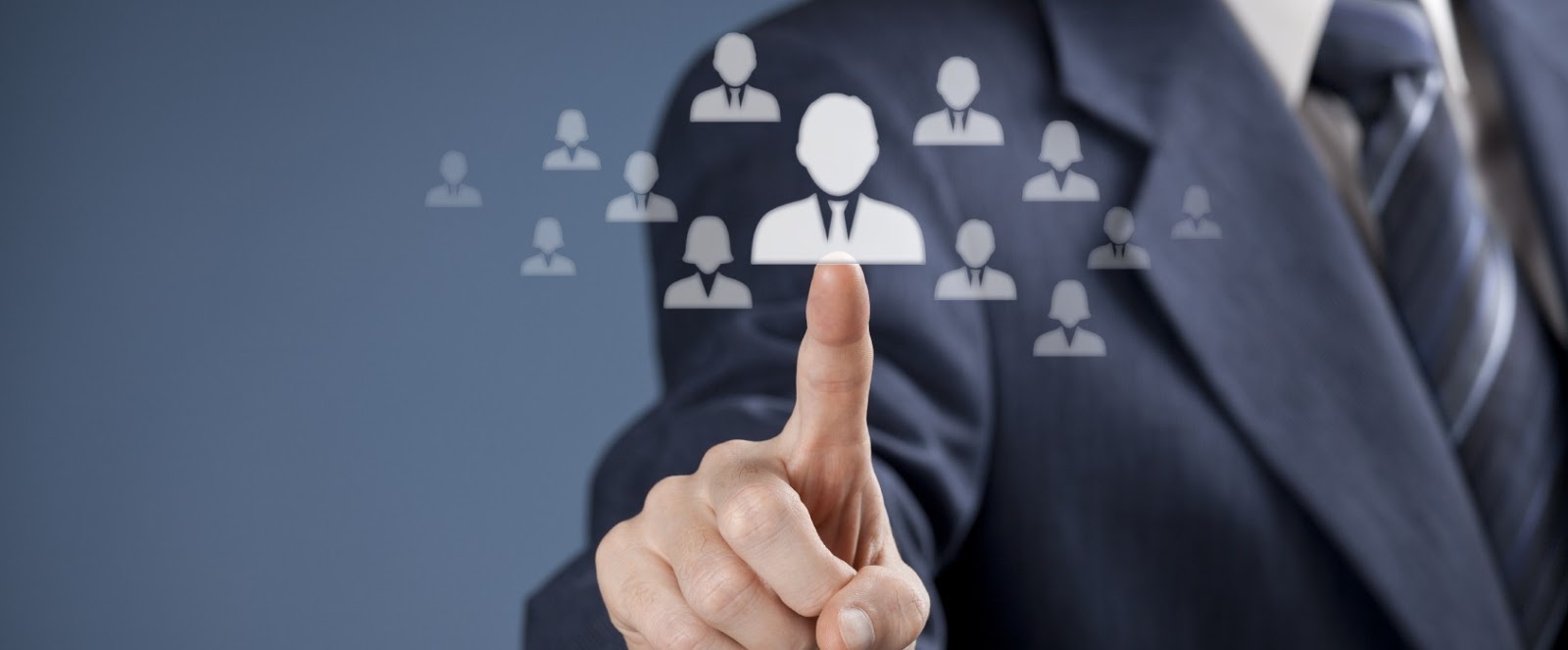 Découvrez un environnement de travail stimulant dans le domaine de l’hôtellerie! Avantages de travailler chez nous: Formation offerte sur place, équipe passionnée, horaire de jour, uniforme fourni, possibilités d'avancement et échelle salariale selon l'expérience2.4 La fiche d’évaluation du cv 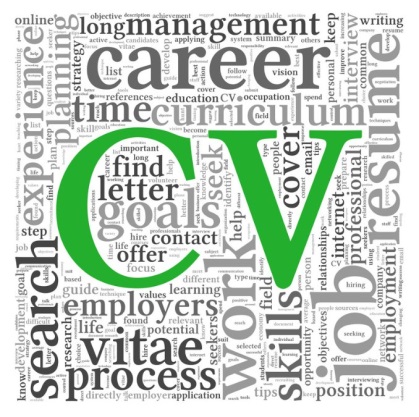 Présélection des candidats :Avant de commencer, on lit attentivement les critères de sélection du poste, afin de nous rafraîchir la mémoire et on lit l’ensemble des CV dans le but de les classer en 5 niveaux: Nettement insatisfaisanteInsatisfaisanteSatisfaisanteSupérieureExcellenteNous rencontrerons les candidats qui seront notés ‘’supérieur’’ ou ‘’excellent’’. Nous garderons ceux qui se classeront a ‘’satisfaisant’’ au cas où il n’y aurait pas assez de candidats. Pour ce qui est du reste des candidats, nous pouvons les éliminer et leur envoyer une lettre de refus.PRÉPOSÉ À LA RÉCEPTION:DES=1Études en hôtellerie:AEC=5  / DEC=4  Études en tourisme:AEC=4  / DEC=3  Études en vente:AEC=4  / DEC=3  Expérience:1 an et plus en réception=5  / 1 an et plus service à la clientèle=2 / stage dans le domaine=3 / stage à la réception =4  /  formation en cours d'emploi=3Langue:Bilingue=1 /   plurilingue=2Bénévolat:Bénévolat dans le domaine=1/chaqueCONCIERGE:Clé d’or=5Études : -HôtellerieAEC=3  / DÉC=4  /DES=1 -tourisme:AEC =2  /DÉC: 3  Expérience:-Concierge5-10 ANS=5  / 3-5 ANS=3 / stage comme concierge =4- Guide touristique0-1 an= 2  /1-2=3Bénévolat:bénévolat dans le domaine=1/chaquePRÉPOSÉ À L’ENTRETIEN MÉNAGER:Études hôtellerie:AEC=2  / DEC=3  / CEP/5DES=4 Expérience:1 an en entretien ménager=4  / stage dans le domaine =3 Bénévolat:Bénévolat dans le domaine=1/chaque2.5 Préparer l’entrevueRencontre de sélection:Avant les rencontres, on élabore une grille de sélection en nous basant sur le profil du poste, afin d’évaluer les candidats en fonction des mêmes critères. Comme les épreuves d'aptitudes, de logique, de dextérité, de compétences et de personnalité font souvent partie du processus de sélection, on demande donc à notre candidat de faire des tests de sélection. Entrevue structurée:Présentation des membres de l’entrevueBrève présentation de l’hôtel CrystalLes candidats se présententQuestions à poser : comportemental et mise en situationQuestions directesÉvaluationPendant l’entrevue ...30 minutes maximums par personne- Mettez le candidat à l’aise - Soyez à l’écoute - Observez le langage non verbal - Faites-le parler de ses réalisations et de ses champs d’intérêt ;- Faites-le réagir à des mises en situation semblables à celles qu’il aura éventuellement à vivre dans le poste à pourvoir ;- Terminez en lui donnant la chance de poser des questions et en décrivant les prochaines étapes.Ainsi, on va poser des questions de type comportemental aux candidats, ce qui leur permettrait  de présenter leurs expériences professionnelles passées. On va aussi poser des questions mise en situation, c’est de placer le candidat dans une situation couramment vécue dans le poste qu’il exercerait. Préposé à la réception:	Questions de type comportementales:1.    Parlez-nous de vos expériences de travail passées, particulièrement celles qui ont un rapport avec les tâches requises pour le poste offert.Réponses attendues :Diplôme ou certificat dans un domaine connexeExpérience en administration, ou comme réceptionniste ou secrétaireExpérience de travail comprenant des tâches en informatiqueExpérience du service à la clientèle2.   Pouvez-vous nous dire comment vous gérez votre temps et vos objectifs, afin de respecter les échéanciers et les priorités?Réponses attendues :Organise son travailÉtablit les prioritésRègle les crises ou les problèmes au fur et à mesure qu’ils se présententGarde à jour une liste de choses à faireUtilise d’autres outils de gestion du temps (calendrier, heure, etc.)Change les priorités selon l’urgence, le risque, le niveau de besoinDemande conseil au superviseur3. À ce poste, il faut souvent s’occuper de plusieurs tâches à la fois. Pouvez-vous nous donner un exemple d’une situation où vous avez dû vous occuper de différentes requêtes reçues en même temps (p. ex., questions du personnel, téléphone, clients, etc.)? Quelle était cette situation, et comment avez-vous géré les choses?Réponses attendues :Traite les prioritésReste calmeOuverture et abord facile envers tousPas de réactionGentillesseComprend les prioritésReconnaît que chaque personne est importanteFait savoir aux gens qu’on s'occupe d’euxQuestions mise en situation:1. Comment traiterez-vous la plainte d’un(e) client(e) ?Dans cette question, on évalue la capacité de faire face aux imprévus, la gestion du stress, l’efficacité, la rapidité, la capacité de trouver des solutions adaptées à la situation. Travailler sans supervision est un atout important pour une adjointe et c’est assurément un élément important pour notre hôtel. On cherche une adjointe qui pourra faire partie de la solution et non du problème.Connaître ses clients et leurs besoinsCorriger des erreurs, s’il y en a.Améliorer nos produits et servicesL’autonomieDébrouillardisePrévenir les insatisfactionsÉtablir une relation de confiance à long terme avec nos clientsMobiliser vos employés dans la recherche de solution2. Comment expliquez-vous à votre collègue qu’elle/il manque de professionnalisme ? On attendra que le candidat soit capable d’interagir avec ses collègues de façon cordiale et avenante, qu'il soit  une source de motivation et qu’il réussisse à atténuer les conflits. Dans cette question, on évalue la capacité de communiquer avec les autres employés, la capacité à gérer ses émotions et ses impulsions et la capacité à entretenir des relations clés et à résoudre les conflits.L’esprit d'équipeLa communicationLa compétence relationnelleMaîtrise de soi La capacité de l’entregent3. C’est l’heure de pointe, un client VIP veut faire son Check in en priorité, cependant le téléphone sonne, comment réagiriez-vous ?Les candidats doivent être en mesure de bien performer dans un poste multitâche. Savoir gérer leurs priorités et les adapter au rythme et aux conditions changeantes dans l’organisation de leur travail. On recherche aussi des candidates avec une grande capacité à concevoir, planifier, organiser et mettre en œuvre des projets et des tâches dans un délai imparti. Ce qui implique que les candidats devraient également pouvoir définir clairement leurs objectifs. Ils devaient avoir la capacité de travailler en équipe d’une manière professionnelle tout en essayant d’atteindre un objectif commun avec générosité et flexibilité.La flexibilitéL’esprit d’analyseL’esprit d'équipeSens d’organisationL'efficacitéL’efficience 
Préposé l’entretien ménager:Questions de type comportemental1. Parlez-nous d’une situation stressante que vous avez vécue au travail et de la façon dont vous l’avez gérée. Réponses attendues :Gardez le calme (se concentre sur l’objectif)S’adapte aux circonstances changeantesSouplesseReste efficace et garde les choses en perspectiveConscience de l’impact de ses propres actions ou réactions sur les autres 2- De quelle manière comptez-vous être capable de vous intégrer dans une équipe de travail?Réponses attendues :Degré d’implicationCapacité d’intégrationAutonomieIntérêt à répondre efficacement aux besoins de l'entrepriseÉvaluation de ses expériences3- Où pensez-vous avoir besoin d’encadrement dans votre tâche d’entretien ménager?Réponses attendues :Connaissance de ses points forts et de ses points faiblesDésir de savoir ses tâches et ses fonctionsVolonté d’améliorer et d’apprendreQuestion mise en situation:1-Comment traiterez-vous la plainte d’un(e) client(e) sans pourtant montrer au client que vous êtes mécontent?La question se porte sur la résolution des conflits et  oblige le candidat  à porter  jugement sur un sujet souvent capable de le mettre mal à l'aise. On évalue la compétence requise, la capacité de réagir, de répondre aux besoins du client et la possibilité de croissance au travail.Choix des prioritésAptitude pour gérer des plaintesCapable de jugementCapacité d’interagirAutonomieCroissance au travail2- Vous savez bien que l’entretien ménager est un poste exigeant et demande souvent de travailler sous pression ou avec des échéances serrées. Il arrive par exemple que cinq clients viennent se plaindre de leur insatisfaction face à la propreté de leurs chambres et que votre superviseur tient à ce vous refaites le nettoyage dans un bref délai. Comment réagiriez-vous?Cette question vise à vérifier l’attitude et l’habileté du candidat à gérer une situation lorsqu’il est sous pression et  aussi pour démontrer son habileté à gérer une situation stressante, répondre au besoin immédiat du client, satisfaire les clients, assurer des services de couverture, montrer qu’il est débrouillard et courtois.Habileté à gérer une situation difficileDébrouillardiseSatisfaction des clientsCourtoiseFidélisation de la clientèle 3- Si un(e) client(e)  de la chambre VIP n’est pas satisfait(e) de la propreté de sa chambre et que d’autres clients sont arrivés vous n’êtes pas prêtes avec les chambres attribuées pour votre quart de travail. Comment réagiriez-vous ?   L’employeur veut évaluer la capacité d’adaptation du candidat à face aux situations imprévues et de sa façon de réagir. Il veut également mesurer le degré d’initiative,  d’autonomie, son sens d’organisation, son esprit d’initiative et son ouverture de travailler en équipe.Adaptation au travailPrévenanceSens d’organisationEsprit d’initiativeOuverture aux autresConcierge:Questions de type comportemental1. Parlez-nous d’une occasion où vous avez répondu à la demande d’un client et que vous avez même dépassé ses attentes.Réponses attendues:Sens de l’initiativeL’autonomie Connaître ses clients et leurs besoinsRésolution des problèmes Dynamisme2. Parlez-nous d’une expérience négative que vous avez vécu avec un client et comment vous l’avez résolu.Réponses attendues:Service à la clientèleEsprit d’analyseL'efficacité 3. Quel est le plus grand défi professionnel que vous avez dû affronter dans votre carrière?Réponses attendues:Sens d’organisationObjectif à long termeAutoévaluation Questions de types situationnelles1. Un client vient vous voir à 16h, il vous demande de lui réserver une table pour ce soir à 20h à un restaurant qu’il a toujours voulu visiter, mais ce restaurant n’a plus de tables disponibles. Que faites-vous?Avec cette questions, nous voulons savoir si le candidat est capable d’offrir d’autres produits qui ressemblent ou qui sont encore meilleures que ceux que le client demandait au début. On veut aussi savoir s’il connaît les différents restaurants que la ville peut offrir et trouver la perle rare pour son client. Réponses attendues:DébrouillardiseBon jugementService à la clientèleConnaissance de la ville (restaurants)2. Un client vous dit qu’il aimerait faire un tour de la ville, mais il a peur de se perdre, car il ne parle pas très bien l’anglais ni le français. Quelles options lui proposerez-vous? Avec cette question nous voulons savoir son niveau de résolution de problèmes, ainsi que la débrouillardise. Nous voulons savoir si les options qu’il proposera seront logiques si elles sauront satisfaire le client désireux d’explorer. Réponses attendues:Sens de l’initiativeDébrouillardiseBon jugement3. Vous faites un échange de monnaie pour un client, mais celui-ci insiste sur le fait que vous ne lui avez pas rendu tout son argent. Comment résolvez-vous ce problème?Avec cette question, nous voulons savoir si le candidat est honnête et s’il est capable de garder son calme dans une situation stressante. Nous voulons aussi observer ses aptitudes de communication et de service à la clientèle. En dernier, nous voulons savoir si le candidat est capable de répondre au client avec empathie et sans perdre son sang-froid.Réponses attendues:HonnêtetéEfficienceCapacité à communiquerEmpathieRésolution de conflitsLes questions directes: pour les trois postes 1. Quels sont vos points forts et vos points faibles ?Cette question requiert non seulement à énoncer des savoir-être (ex: je suis dynamique, volontaire, etc.), mais aussi des savoir-faire et des savoirs généraux. Pour les points faibles, nous excluons les gens qui pensent être perfectionniste, c’est-à-dire les gens orgueilleux, car on doit se laisser contrebalancer par un élément positif.2. Quelle serait votre valeur ajoutée dans notre équipe ?Une énième question qui, sous un énoncé légèrement différent, nous permet d’avancer et à différencier les candidats. Cependant, nous valorisons l’esprit d’équipe car c’est une  perspective primordiale dans notre entreprise.3. Quel poste souhaitez-vous occuper dans quelques années ?Dans le secteur de l’hôtellerie, les perspectives d’évolution sont réelles et rapides. Nous aimerions que les candidats nous montrent l’envie de collaborer à long terme de façon positive.2.6 La fiche d’évaluation de l’entrevue On évaluera l’étendue et la profondeur des réponses des candidats à l’aide de l’échelle de 1 à 5 qui suit chaque question.  Objectifs :On va donner la date et l’heure exacte pour nos futurs candidats, cela permet de voir  s’ils sont ponctuels. On va observer leurs gestes non verbaux pour évaluer l’attitude de cette personne, par exemple, l'arrogance. Notre décision finale repose sur 5 critères : ses compétences, sa personnalité, sa motivation, sa capacité d’adaptation et, bien sûr, ses références. Échelle d'évaluation:5. Supérieur aux attentes — Les réponses attendues ont toutes été données. La personne a démontré un niveau élevé de compréhension, et elle excelle dans cette matière.4. Conforme aux attentes — Dans l’ensemble, les réponses attendues ont été données (lacunes mineures seulement, qui ne sont pas liées à des fonctions importantes du poste ou qui peuvent être comblées rapidement). La plupart des éléments de la question ont été abordés et la personne a démontré une bonne compréhension des concepts.3. Conforme aux attentes — Les réponses attendues ont été données de façon satisfaisante. Selon les réponses, la personne satisfait aux exigences minimales relativement au rendement ciblé pour le poste. Elle a abordé des éléments clés et démontré une certaine compréhension. Niveau d’entrée pour le poste.2. Inférieur aux attentes — Les réponses indiquent que la personne n’a pas encore atteint le niveau ciblé pour le poste. Piètres réponses, en deçà du niveau exigé pour le poste. Les réponses ne comportent pas l’information adéquate et n'indiquent pas une bonne compréhension, et il manquait des éléments importants relativement aux fonctions liées à l’emploi.1. Inférieur aux attentes — Les réponses n’ont pas démontré que, en ce domaine, la personne possède les connaissances ou les compétences nécessaires pour le poste. Les réponses laissent entrevoir de sérieuses lacunes et des problèmes.ÉVALUATION DU CANDIDAT POUR LE POSTE DE PRÉPOSÉ À LA RÉCEPTIONNom du candidat:Date de la rencontre:Heure de la rencontre:Nom du recruteur:ÉVALUATION DU CANDIDAT POUR LE POSTE DE CONCIERGENom du candidat:Date de la rencontre:Heure de la rencontre:Nom du recruteur:ÉVALUATION DU CANDIDAT POUR LE POSTE DE PRÉPOSÉ D’ENTRETIEN MÉNAGERNom du candidat:Date de la rencontre:Heure de la rencontre:Nom du recruteur:3. Section 3: Le processus d'orientation et de formation du personnel3.1 Le programme d’orientation du nouvel employé Accueil :Au cours de la première journée, le supérieur immédiat accueille le nouvel employé chaleureusement en lui souhaitant la bienvenue dans l’entreprise. Il le présente aux autres employés, il lui fait visiter l’établissement, les différents bureaux avec lesquels il aura à communiquer durant son temps de travail. Il doit lui expliquer la stratégie, la mission et  l’organigramme de l’entreprise. Ensuite, on lui décrit son poste de travail et les différentes tâches qui lui sont assignées. En plus, le superviseur lui donne des informations sur le salaire et sur l’horaire.Calendrier de la première journée du nouvel employé: les trois postesLa formation initiale:Préposé à l’entretien ménager:
Concierge:Préposé à la réception:
4. Section 4: L'évaluation du rendement4.1 L’évaluation de rendement (l’évaluation multi source ou 360 degrés)L'évaluation du rendement se fera dans  un processus continu visant à planifier, contrôler et réviser le rendement de l'employé. Sources d’évaluation: les collègues, les subordonnés, les clients et les technologies. Période de probation : 3 mois1- Le responsable immédiat va déterminer et clarifier les attentes.2- Déterminer comment les résultats seront mesurés.3- Planifier le processus et le plan du suivi à travers un document écrit.4- Faire le suivi et l'évaluation des progrès.5- Prise de mesure correctives ou de changement.6-  Évaluation  du rendement  chaque six mois après la période de probation.Ce travail peut se faire par  un comité composé d’employés, le superviseur ou de gestionnaires de l’entreprise afin d’obtenir leur approbation, leur compréhension et leur appui pour ce processus. Par ailleurs, il est nécessaire de recevoir l’assurance que la direction agira en accord avec les résultats du processus de gestion de la performance, afin qu’on reconnaisse la productivité, qu’on accorde le soutien ou la formation nécessaires pour améliorer un rendement qui s’avère inadéquat, ou que des mesures appropriées soient prises lorsque le travail demeure insatisfaisant (changement de responsabilités ou renvoi de l’employé, selon le cas).Concierge:Nom du candidat:Date de l’évaluation:Heure de l’évaluation:Nom de l'évaluateur:Signature du candidat: __________________     Signature de l’évaluateur:__________________Préposé à la réception:Nom du candidat:Date de l’évaluation:Heure de l’évaluation:Nom de l'évaluateur:Signature du candidat: __________________     Signature de l’évaluateur:__________________
Préposé à la réception:Nom du candidat:Date de l’évaluation:Heure de l’évaluation:Nom de l'évaluateur:Signature du candidat: __________________     Signature de l’évaluateur:__________________SMARTÀ la fin de la période de probation, l’hôtel le Crystal utilise la stratégie SMART pour déterminer les objectifs à atteindre pour chaque employé. Spécifique: Donner des objectifs clairs et précisMesurable: Quantifiable et contrôlable  Atteignable: Réalisables et concrets, progression de performancesRéaliste: avec nos objectifs Temporel: dans un temps bien déterminéConclusionNotre département des ressources humaines vous présente la  nouvelle boite à outils dans le but d’aider les cadres et les superviseurs à bien définir les critères de sélection,  à choisir les bons outils de recrutement, à améliorer le processus d’embauche et à concevoir une grille d’évaluation efficace  afin de choisir le candidat idéal. Ainsi, nous voulons nous positionner favorablement sur le marché dans le but de devenir un employeur de choix. N’oublions pas que plus de candidatures signifient que nous pourrons remplir nos rangs des employés de premier ordre et de rehausser l’éclat du Crystal.TâcheSavoirSavoir-faireSavoir-être1. Accueillir les clients à leur arrivéePosture- La communicationSouriantCourtoisieChaleureuxAccueillant 2. Préciser les besoins du client et ouvrir son dossierConnaissance de produit L’utilisation de logicielApproche clientConsciencieuxAttentif3. Confirmer, modifier ou annuler une réservationDiplôme d’étude- Effectuer les activités liées aux réservations (utilisation de logiciel)Être soignéPatientÊtre écouté4. Traiter les commentaires et les plaintes des clients et en assurer le suiviDiplôme d'étude ou formation- Répondre au besoin du client- Remercier le client- Donner des solutions-Faire du suiviÊtre écoutéGérer le stressEmpathieTâcheSavoirSavoir-faireSavoir-être1. Répondre le plus efficacement possible à toute demande provenant des clientsRéaliste Satisfaction cliente; prioritéUtiliser son bon jugement et donner des réponses rapides et précisesHonnêtetéDiscrétion.AutonomeSens de l’initiative2. Effectuer les réservations nécessairesAvoir des contacts dans la villeBien gérer ses priorités3. Répondre aux questions des clients portant sur les services de l’établissement, sur les attraits touristiques et sur les différentes activités de la régionMaîtrise du français et de l’anglais. Autres langues un atoutExcellent communicateurDonner de l’information claire et précise aux clientsConnaissance excellente de la régionÊtre discret, efficace et rapide. 4. Changer les monnaies étrangèresConnaître les procéduresHonnêteté TâcheSavoirSavoir-faireSavoir-être1- Faire le nettoyage de la chambre et faire les lits.Diplôme d’études secondaires (DES)Bien nettoyer la chambreBien faire les litsÉpousseterChanger les drapsDébrouillardBonne forme physique2- Rendre les chambres attrayantes pour les clients.Connaissance  du français et de l’anglaisAvoir des aptitudes pour le service à la clientèlePropreSoignéOrdonné3-Répondre aux demandes spéciales des clients suivant la politique de l'hôtelCertificat de qualification professionnelle de préposé à l'entretien ménagerAttirer et fidéliser la clientèleAssurer le service de couvertureEntregent DiscretCourtois4- Noter les articles manquants et examiner le fonctionnement général de l'équipement des chambresConnaître la procédure et le standard d’une chambreAvoir le sens de l’organisationAvoir le sens de l’initiativeAptitudes pour le travail d’équipePrévenantHonnêteAutonomeObjectifsCatégorieNettement insatisfaisantInsatisfaisantSatisfaisantSupérieureExcellenteAECHôtellerie12345Tourisme12345Vente12345DECHôtellerie12345Tourisme12345Vente12345DES12345Expérience12345Bénévolat12345TOTALObjectifsCatégorieNettement insatisfaisantInsatisfaisantSatisfaisantSupérieureExcellenteClé d’or12345AEChôtellerie12345tourisme12345vente12345DEChôtellerie12345tourisme12345vente12345DES12345Expérience12345Bénévolat12345TOTALObjectifsCatégorieNettement insatisfaisantInsatisfaisantSatisfaisantSupérieureExcellenteAECHôtellerie12345CEPEntretien ménager12345DES12345DECHôtellerie12345ExpérienceEntretien ménager12345BénévolatEntretien ménager12345TOTALCATÉGORIES1. Inférieur aux attentes2. Inférieur aux attentes 3. Conforme aux attentes4. Conforme aux attentes5. Supérieur aux attentes1. Motivation    professionnelle2. Esprit d'équipe3. Esprit d’analyse et de synthèse4. Établit les priorités5. Débrouillardise, autonomie6. Sens des    responsabilités7. Sens de l’organisation8. Capacité de faire face aux imprévus, gestion du stress9. Communication, entregent 10. Attitudes générales, tempérament, la flexibilité11. Maîtrise de soi 12. Lacompétence relationnelle13. Réponses    aux questions spécifiques14. BilinguismeTOTAL:CATÉGORIES1. Inférieur aux attentes2. Inférieur aux attentes 3. Conforme aux attentes4. Conforme aux attentes5. Supérieur aux attentes1. Motivation    professionnelle2. Esprit d’analyse et de synthèse3. Imagination, initiative4. Débrouillardise, autonomie5. Sens des    responsabilités6. Sens de l’organisation7. Capacité de faire face aux imprévus, gestion du stress8. Communication, entregent 9. Réponses    aux questions spécifiques10. Bilinguisme (3ième langue un atout)TOTAL:CATÉGORIES1. Inférieur aux attentes2. Inférieur aux attentes 3. Conforme aux attentes4. Conforme aux attentes5. Supérieur aux attentes3. Motivation    professionnelle4. fidélisation la clientèle5. Esprit d’initiative6. Régularité professionnelle7. Débrouillardise, autonomie8. Sens des    responsabilités9. Sens de l’organisation10. Capacité de faire face aux imprévus, gestion du stress11. Entregent 12. Attitudes générales, tempérament13. Expérience    professionnelle14. Travail d'équipe15. Réponses    aux questions spécifiques16. BilinguismeTOTAL:HeuresActivitésResponsableEffets8h00- 8h15Accueil les nouveaux employésPar le superviseurMots de bienvenue par le superviseur8h15 -9h50Visite de l’entreprise et des lieux de travailPar le superviseur et le responsable immédiat-Avoir plus de connaissances sur l'hôtel. -Présentation de la stratégie, des valeurs et de la mission de l’entreprise-Description du poste et des tâches9h50-10hPause10h00- 11h00Présentation du nouvel employé aux autres employés, aux ressources humaines et aux autres employésPar le superviseurIntégrer l’employé au sein de  l’entreprise, 11h00 - 12h30DînerManger avec le superviseur et les collègues,HoraireMéthodesResponsableDescriptionLa veille Formation en lignesuperviseur de l’entretien ménager- On fournit le manuel de travail et la promesse de service au nouvel employé.(ex: les tâches, lesresponsabilités, la fiche d’hygiène, etc.)12h30-13h00Apprentissage sur le lieu de travailLe superviseur de l’entretien ménagerAccueil etRemise du matériel de travail13h00 -14h00Apprentissage sur le lieu de travail  et coaching Le superviseur de l’entretien ménager ou un collègue- Comment faire le nettoyage des chambres14h00 - 15h00Apprentissage sur le lieu de travailLe superviseur de l’entretien ménager ou un collègue- Comment nettoyer la salle de bain15h00-15h30Pause- café15h00-16h30Apprentissage sur le lieu de travail et coaching - Comment faire le litHoraireMéthodesResponsableDescriptionLa veille Formation en ligneSuperviseur de réceptionOn fournit le manuel de travail et la promesse de service au nouvel employé.(ex: les tâches, lesresponsabilités, la carte géographie, etc.)12h30-15h30Apprentissage sur le lieu de travail et coachingConcierge actuel Transmettre des connaissances Mises en pratique15h30-16h00Évaluation de la formationSuperviseur de la réceptionDemander au candidat de remplir une formulaire de satisfaction pour la formation16h00-17h00Évaluation de la formationSuperviseur de la réceptionRencontre avec le candidat pour faire un suivi HoraireMéthodesResponsableDescriptionLa veille Formation en ligneSuperviseur de réceptionOn fournit le manuel de travail et la promesse de service au nouvel employé.(ex: les tâches, lesresponsabilités, l’utilisation de logiciel, etc.)12h30-15h30Apprentissage sur le lieu de travail et coachingUn/une réceptionnisteUn ancien employé va montrer l’utilisation du logiciel, plus pratique15h30-16h00Évaluation de la formationSuperviseur de réceptionDemander au candidat de remplir un formulaire de satisfaction pour la formation16h00-17h00Évaluation de la formationSuperviseur de réceptionRencontre avec le candidat pour faire un suivi Objectif:): l:(CommentairesRespect des procéduresConnaissance des logicielsAutonomie et initiativePlaintes clientEfficacité et efficienceQualité de travailService à la clientèleRespect des politiquesObjectif:): l:(CommentairesAccueilSens l’organisation et respect des échéancesQualité de travailService à la clientèleRelation avec les partenaires et les membresSoutien à l’équipeSouplesse et flexibilitéHabiletés et aptitudesPlaintes clientRespect des politiquesObjectif:): l:(CommentairesQualité du travailRespect du standard des chambresSatisfaction du clientSens d’organisationDébrouillardiseEfficacité et efficienceRapiditéEsprit d’équipeRespect des politiques